По сказкам Пушкина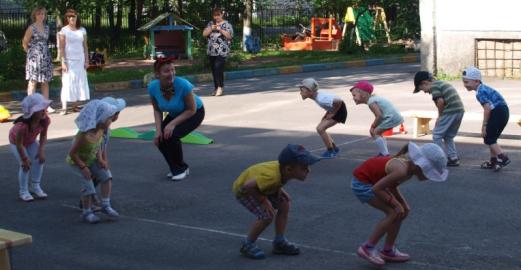 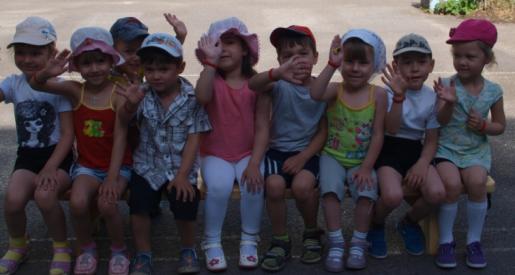 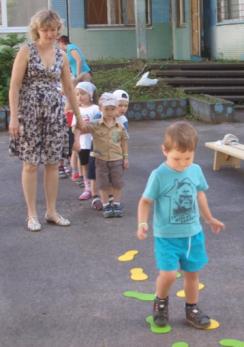 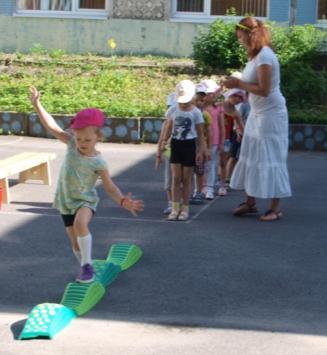 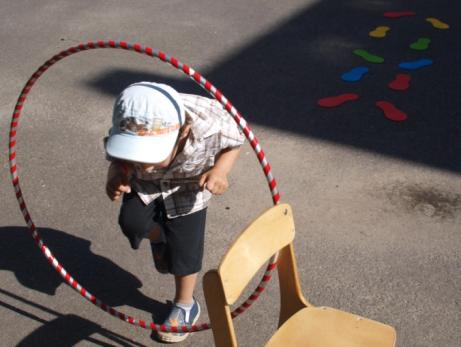 Там на неведомых дорожках   следы невиданных зверей.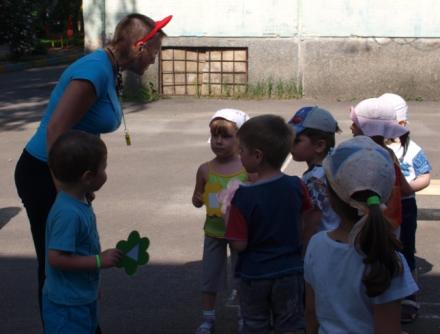 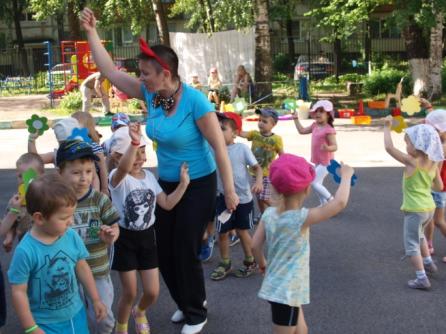 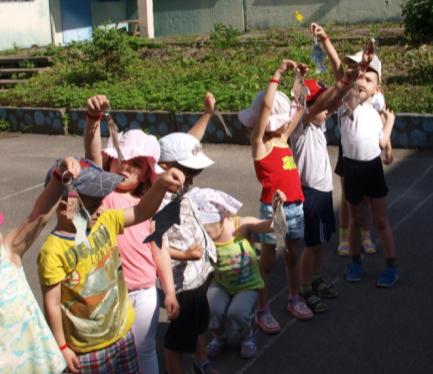 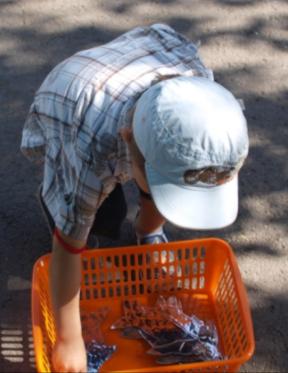 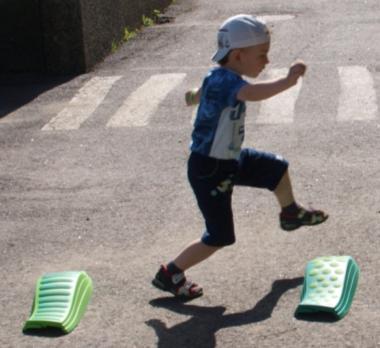 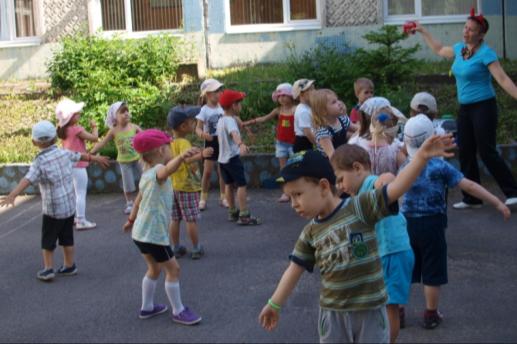 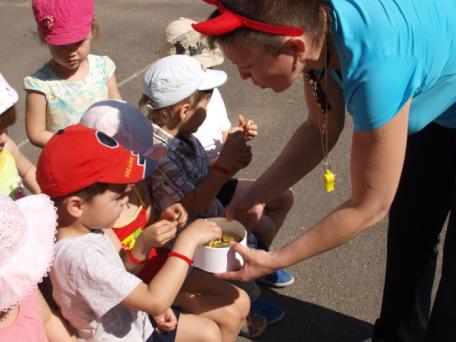 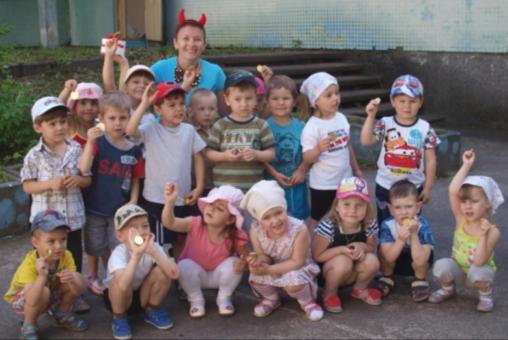 Вы читайте  сказки, дети!                Научитесь  их любить.Может быть, на этом свете                Станет легче людям жить.Спасибо А.С. Пушкину за его чудесные,                                     добрые, поучительные сказки.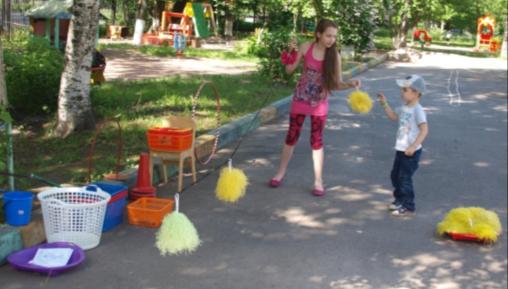 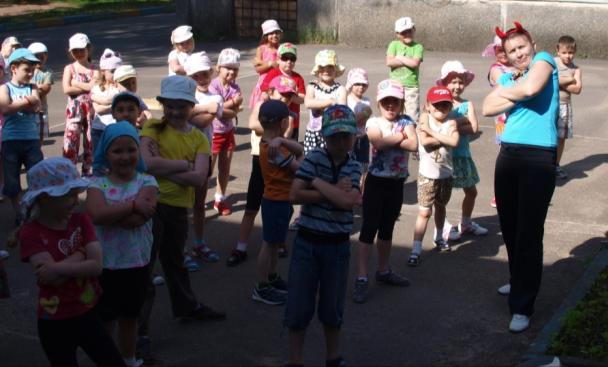 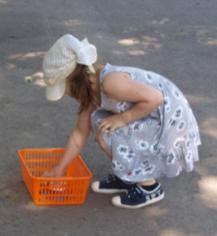 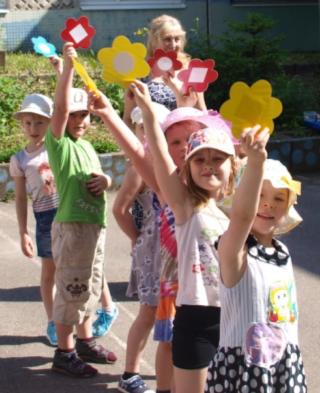 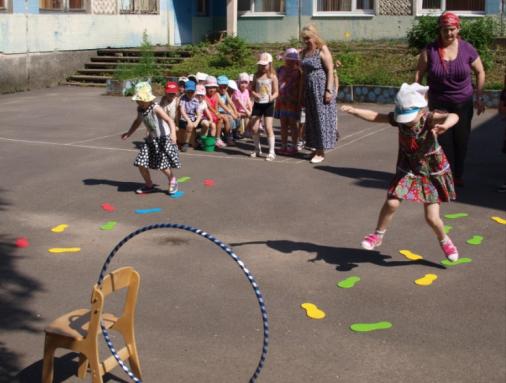 Затем нам надо всем пройти                             По очень сложному пути!                                                                  Дорога будет не простой,                                                                                                А извилистой, кривой…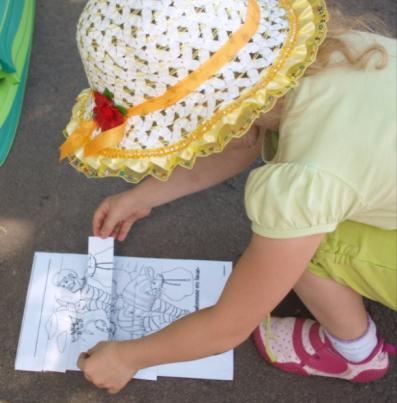 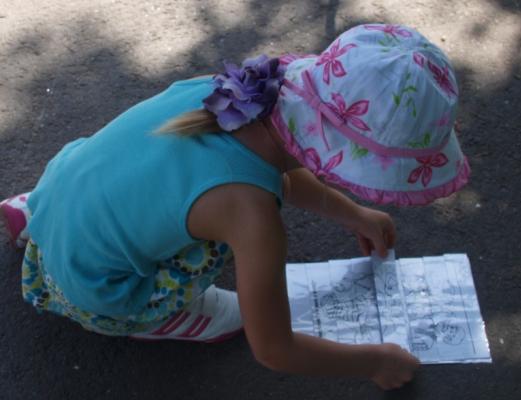 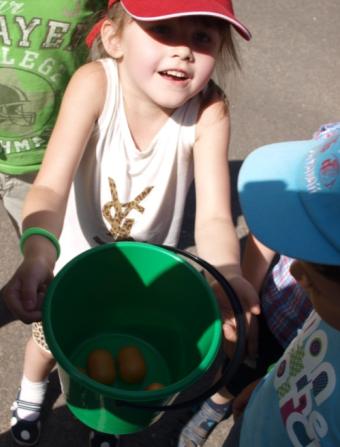 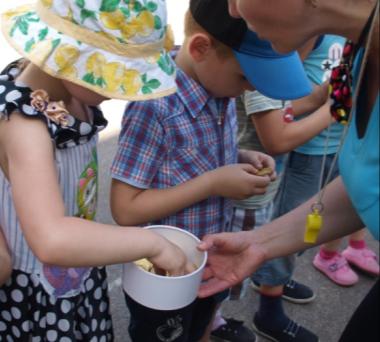 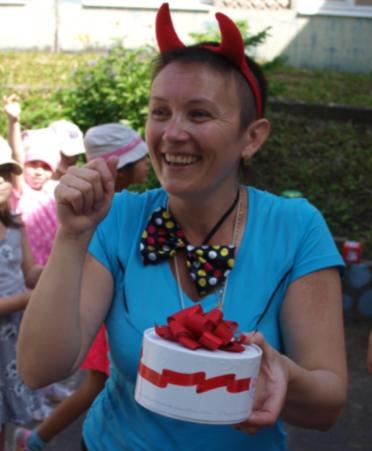 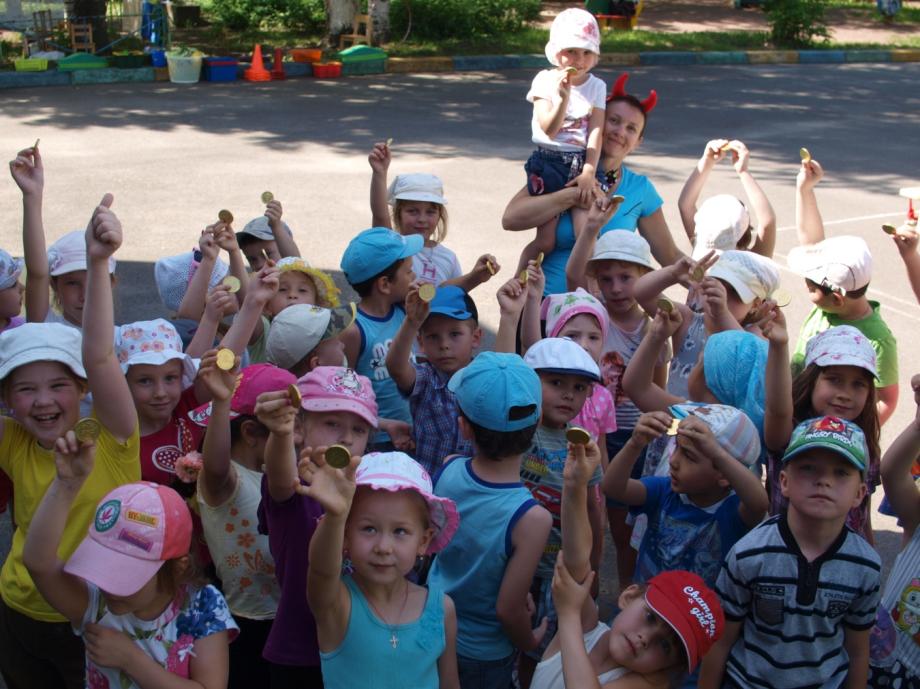 